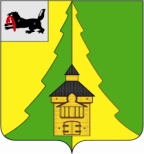 Российская Федерация	Иркутская область	Нижнеилимский муниципальный район	АДМИНИСТРАЦИЯ		ПОСТАНОВЛЕНИЕ    От 27.06.2017 г. № 441г. Железногорск-Илимский«Об утверждении Положения  о порядке выплаты единовременного подъемного пособия молодым специалистам, работающим в ОГБУЗ «Железногорская районная больница» 
Нижнеилимского муниципального района 
Иркутской области»В целях материального стимулирования врачей, медицинских сестер - молодых специалистов, прибывших в Нижнеилимский район Иркутской области имеющих среднее и высшее медицинское образование, закрепления кадров на территории Нижнеилимского  района Иркутской области, в решении проблем оттока медицинского персонала из медицинских учреждений Нижнеилимского района, в соответствии с Федеральным законом  от 06.10.2003г. № 131-ФЗ «Об общих принципах организации местного самоуправления в Российской Федерации, с Федеральным законом от 21 ноября 2011 г. N 323-ФЗ "Об основах охраны здоровья граждан в Российской Федерации", Закон Иркутской области от 05.03.2010 N 4-ОЗ "Об отдельных вопросах здравоохранения в Иркутской области" (принят Постановлением Законодательного Собрания Иркутской области от 17.02.2010 N 18/4-ЗС); в соответствии с постановлением администрации Нижнеилимского муниципального района от 29 июня  2017 г. № 457   «О внесении изменений в постановление администрации Нижнеилимского муниципального района от 11.11.2013 г. № 1849 «Об утверждении муниципальной программы администрации Нижнеилимского муниципального района «Реализация полномочий в области социальной политики на 2014-2019 годы», подпрограммы «Об отдельных вопросах здравоохранения в Нижнеилимском районе по созданию условий в целях оказания медицинской помощи населению на территории Нижнеилимского муниципального района», администрация Нижнеилимского муниципального районаПОСТАНОВЛЯЕТ:1.  Утвердить Положение о порядке выплаты единовременного подъемного пособия молодым специалистам, работающим в ОГБУЗ «Железногорская районная больница» Нижнеилимского муниципального района Иркутской области» (Приложение).2. Действие настоящего постановления  распространяется на правоотношения, возникшие с 1 июля 2017 года.3. Настоящее постановление опубликовать в периодическом издании «Вестник Думы и администрации Нижнеилимского муниципального района» и  разместить на официальном информационном сайте МО «Нижнеилимский район».  4. Контроль за  исполнением настоящего постановления возложить на заместителя мэра района по социальной политике Пирогову Т.К.Мэр района                                                          М.С.РомановРассылка: в дело-2, отдел организационной работы и социальной политики, ФУ, бух-я,  пресс-служба,  Козак Г.П., Пирогова Т.К.Д.В.Невзорова 
3-02-06Приложение к постановлению администрации Нижнеилимского муниципального районаот  «___»__________2017 г. №________ПОЛОЖЕНИЕо порядке выплаты единовременного подъемного пособиямолодым специалистам, работающим в ОГБУЗ «Железногорская районная больница» Нижнеилимскогомуниципального района Иркутской областиОБЩИЕ ПОЛОЖЕНИЯ1.1. Настоящее Положение определяет порядок назначения, выплаты и возврата единовременного подъемного пособия молодым специалистам, работающим в медицинских учреждениях ОГБУЗ «Железногорская районная больница» (далее-ОГБУЗ «ЖРБ») Нижнеилимского муниципального района Иркутской области.1.2. Настоящее Положение разработано в целях материального стимулирования врачей, медицинских сестер - молодых специалистов, прибывших в Нижнеилимский район Иркутской области, имеющих среднее и высшее медицинское образование, в целях закрепления кадров на территории Нижнеилимского муниципального района Иркутской области, а также в решении проблемы оттока медицинского персонала из медицинских учреждений ОГБУЗ «Железногорская районная больница» Нижнеилимского муниципального района Иркутской области.1.3. В настоящем Положении используются следующие общие понятия:- молодой специалист (далее по тексту – специалист) - медицинский работник не старше 35 лет, имеющий среднее или высшее медицинское образования,  заключивший трудовой договор с медицинским учреждением ОГБУЗ «ЖРБ» Нижнеилимского муниципального района Иркутской области; - единовременное подъемное пособие - единовременная выплата специалисту, заключившему трудовой договор (контракт) с медицинским учреждением ОГБУЗ «ЖРБ» на срок не менее трех лет. 1.4  Необходимым условием для выделения финансирования и выплаты единовременного подъемного пособия является наличие со специалистом трудового договора (контракта) на срок  не менее трех лет работы по специальности в ОГБУЗ «ЖРБ».1.5. В срок работы не входит период нахождения в декретном отпуске по уходу за ребенком до достижения трех лет и период срочной (по контракту) службы в Вооруженных силах Российской Федерации.1.6. Специалист имеет право подать заявление на выплату единовременного подъемного пособия в течение одного года со дня приема на работу.2.ПОРЯДОК НАЗНАЧЕНИЯ  И ВЫПЛАТЫ ПОДЪЕМНЫХ 
 		 2.1.  Специалист, претендующий на выплату единовременного  подъемного пособия,  направляет в администрацию Нижнеилимского муниципального района заявление по установленной форме (приложение N 1 к настоящему Положению) с приложением следующих документов:- копия документа, удостоверяющего личность;- копия трудового договора (контракт) со специалистом;- копия диплома об окончании учреждения среднего или профессионального высшего образования;- копия свидетельства о постановке на учет в налоговом органе;- копия приказа о приеме на работу с указанием специальности специалиста;-подписанное специалистом обязательство о возврате единовременного подъемного пособия, полученного в качестве выплаты, составленное в двух экземплярах по установленной форме (приложение N 2 к настоящему Положению);
- ходатайство от работодателя - руководителя ОГБУЗ «ЖРБ» о назначении выплаты единовременного подъемного пособия специалисту.2.2. Решение о назначении либо об отказе в назначении выплаты единовременного  подъемного пособия принимается мэром Нижнеилимского муниципального района в течение 15 календарных дней со дня поступления заявления и документов, указанных в пункте 2.1 настоящего Положения. 2.3. Администрация Нижнеилимского муниципального района уведомляет руководителя ОГБУЗ «ЖРБ» о принятом решении или отказе о выплате единовременного подъемного пособия специалисту в течение 3-х дней с момента принятия решения.2.4. Выплата единовременного  подъемного пособия специалистам производится  в срок  не позднее  двух  месяцев со дня уведомления о ее выплате единовременного  подъемного пособия на счет, указанный специалистом в заявлении. Источником выплаты является бюджет МО «Нижнеилимский район».		2.5. Размер выплаты единовременного  подъемного пособия специалисту выплачивается в пределах средств, предусмотренных в бюджете МО «Нижнеилимский  район», с учетом НДФЛ.		2.6. В случае отсутствия денежных средств в бюджете МО «Нижнеилимский район», единовременное подъемное пособие не выплачивается и документы на его получение не принимаются.		2.7. В случаях расторжения трудового договора со специалистом до истечения трех лет со дня его заключения по основаниям, предусмотренным пунктами 1,3.4,6-9 статьи 77, статьи 80, пунктами 3-11 статьи 81, пунктами 4,5,8,9,11 статьи 83, статьей 84 Трудового кодекса Российской Федерации,  руководитель ОГБУЗ «ЖРБ» обязан об этом уведомить администрацию Нижнеилимского муниципального района в срок не позднее 3 рабочих дней со дня расторжения трудового договора в письменном виде.		2.8. В случае прекращения трудового договора до истечения трех лет с даты заключения трудового договора по основаниям, указанным в п.2.7., специалист, получивший единовременное подъемное пособие, обязан в течение месяца с даты прекращения трудового договора  перечислить денежные средства, полученные им в качестве единовременной выплаты (подъемных) на счет администрации Нижнеилимского муниципального района.		2.9. В случае отказа специалистом добровольно возместить полученные денежные средства в размере единовременного подъемного пособия в тридцатидневный срок после получения уведомления, администрация Нижнеилимского муниципального района вправе взыскать денежные средства в судебном порядке.
3.ОТВЕТСТВЕННОСТЬ
3.1.Ответственность за достоверность представляемых сведений, указанных в заявлении на выплату единовременного пособия и документов на специалистов, несет ОГБУЗ «ЖРБ».Мэр района                                                          М.С.РомановПриложение № 1                                                                                                    к Положению о порядке выплаты единовременного подъемного пособия
молодым специалистам, работающим в ОГБУЗ «Железногорская районная больница» Нижнеилимскогомуниципального района Иркутской областиМэру Нижнеилимского муниципального района_________________________________________
                                   от гражданина(ки)                                    _________________________________________
                                                                                                               (Ф.И.О.)
                                   проживающего(ей) по адресу:_________________________________________
                                                      _________________________________________
                                 (№ телефона)
ЗАЯВЛЕНИЕЯ__________________________________________________________ являюсь специалистом медицинского учреждения, впервые приступивший к работе по специальности__________________________________________________и имею право на получение  единовременного  подъемного пособия
Прошу выплатить мне ____________________________________________________________________,
                                                                                (Ф.И.О.)паспорт ________, выданный ______________________________
                          (серия)  (номер)
"__" ____________ 20__ г., подъемные в размере _________________________________________________________________

рублей путем перечисления единовременного  подъемного пособия на счет N ________________________________________________________________,

реквизиты кредитной организации ___________________________________________________________________
_________________________________           ____________      ______________
                                                    (Ф.И.О. заявителя)                                                        (подпись заявителя)                                 (дата)

Я согласен на обработку своих персональных данных.

_________________________ ___________________________________________
                                                                                                                  (Ф.И.О., подпись) (дата)
                                                                                                                                       Приложение № 2  к Положению о порядке выплаты 
единовременного подъемного пособиямолодым специалистам, работающим в ОГБУЗ «Железногорская районная больница» Нижнеилимскогомуниципального района Иркутской областиМэру Нижнеилимского муниципального района____________________________________________								        _____________________Обязательство о возврате денежных средств, полученных в качествевыплаты единовременного  подъемного пособия
Я, ниже подписавший(ая)ся, 
______________________________________________________________________,
                                                                   (Ф.И.О.)
паспорт ___________________, выданный __________________________________
                                         (серия, номер)
"__" _____________ 20__ г. (далее - специалист), с одной стороны, и
администрация Нижнеилимского муниципального района, с другой стороны, обязуемся совершить следующие действия.
Специалист обязуется в случае прекращения трудового договора до истечения трех лет со дня его заключения по следующим основаниям, предусмотренным  пунктами 1, 3, 4, 6-9 статьи 77, статьи 80, пунктами 3-11 статьи 81, пунктами 4, 5, 8, 9, 11 статьи 83, статьей 84 Трудового кодекса Российской Федерации    в течение 30 календарных дней с даты прекращения трудового договора вернуть единовременную денежную выплату, путем перечисления указанных средств на  счет _______________администрации Нижнеилимского муниципального района.Со дня прекращения трудового договора специалист обязан в течение месяца возвратить денежные средства, полученные им в качестве единовременной выплаты (подъемных).  Обязуюсь возместить выплаты единовременного  подъемного пособия полученные в соответствии с постановлением  администрации Нижнеилимского муниципального района  Иркутской области от ______________ N _________, в размере_________(_____________________________________________________) рублей путем перечисления единовременного  подъемного пособия на счет администрации Нижнеилимского муниципального района (лицевой счет N _____________________________________________________________________).
Администрация Нижнеилимского муниципального района Иркутской области  обязуется принять от специалиста денежные средства, указанные в настоящем обязательстве.

Настоящее обязательство составлено и подписано в двух экземплярах, имеющих одинаковую юридическую силу.

М.П.

Администрация Нижнеилимского муниципального района _____________________________________________________________________
                                                                        (Ф.И.О., подпись)
"__" _____________ 20__ г.

Специалист ______________________________________________________________________
                                                                                                                                 (Ф.И.О., подпись)
"__" _____________ 20__ г.
